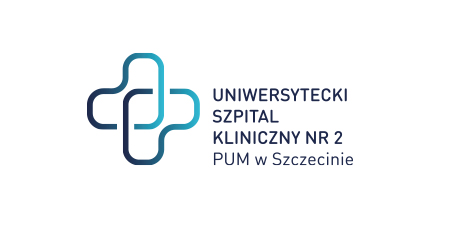  al. Powstańców Wielkopolskich 72 70-111 Szczecin									                           Szczecin, dnia 12.07.2024Znak Sprawy: ZP/220/52/24                            Dotyczy: postępowania na dostawę produktów leczniczych na potrzeby realizacji programów lekowych w USK-2 w  Szczecinie	Wyjaśnienie nr 2Szanowni Państwo, W załączeniu przekazujemy stanowisko Zamawiającego w zakresie zadanych pytań.WYKONAWCA NR 2  Pytania do wzoru umowy:

1. Do §10 ust. 1 lit. a) i b) wzoru umowy: Czy Zamawiający wyrazi zgodę na zmianę postanowień §10 ust. 1 lit. a) i b) wzoru umowy w taki sposób, aby kara umowna zastrzeżona na wypadek opóźnienia w realizacji zamówienia lub reklamacji była wyłącznie proporcjonalna do wartości pozycji (części) zamówienia zrealizowanej z opóźnieniem - bez minimalnej, sztywnej kary, tj. 50,00 zł - i wynosiła 0,5% od wartości tej pozycji (części), za każdy dzień opóźnienia? Wskazujemy przy tym, że wysokość ww. kar umownych możliwych do naliczenia przez Zamawiającego (zawsze minimum 50,00 zł) nie zostaje uzależniona ani od realnej wartości niezrealizowanej terminowo pozycji zamówienia, czy od poniesionej przez Zamawiającego szkody, ani też od żadnych innych obiektywnych czynników. W konsekwencji, taki sposób naliczania budzi zastrzeżenia wykonawcy z uwagi na fakt, iż może być on dotknięty sankcją nieważności na podstawie art. 353¹ Kodeksu cywilnego - ze względu na sprzeczność z naturą stosunku zobowiązaniowego. Reasumując, ww. sankcje wynikające z proponowanej treści umowy nie spełniają zasadniczego celu, dla którego są wprowadzane i uwzględniają jedynie represyjną funkcję kary umownej. Mając na uwadze powyższe, wykonawca wnosi o zmianę wspomnianego zapisu, aby był on zgodny z reżimem prawa cywilnego.
Odpowiedź: Zamawiający nie wyraża zgody na zmiany w zapisach dotyczących kar umownych. W ocenie Zamawiającego nie jest prawdą, że kara nie jest uzależniona ani od realnej wartości niezrealizowanej terminowo pozycji zamówienia, czy od poniesionej przez Zamawiającego szkody, ani też od żadnych innych obiektywnych czynników. Zamawiający wyraźnie wskazuje, że wysokość kary wynosi 0,5% wartości zamówionej partii towaru nie dostarczonej w terminie, nie mniej niż 50,00 zł Kara umowna w przypadku wykonawców nie realizujących terminowo umów jest konieczna a Zamawiający nigdy nie nalicza jej nie mając wyraźnych podstaw.
2. Do §10 ust. 1 lit. d) wzoru umowy: Czy Zamawiający wyrazi zgodę na zmianę sposobu obliczania kary umownej zastrzeżonej §10 ust. 1 lit. d) wzoru umowy w taki sposób, aby wynosiła ona 10% wartości niezrealizowanej części umowy?
Odpowiedź: Zamawiający nie wyraża zgody na zmiany w zapisach dotyczących kar umownych.
3. Do §15 ust. 1, 2 wzoru umowy: Prosimy o skonkretyzowanie granicznych wartości dla poszczególnych pozycji asortymentowych, jakie Zamawiający zamierza zrealizować, np. poprzez podanie, że zmiany ilości produktów określonych w formularzu asortymentowo – cenowym mogą ulec zmniejszeniu lub zwiększeniu w granicach +/- 20%, przy czym przez takie sformułowanie Zamawiający będzie rozumiał możliwość zamówienia o 20% mniejszych lub o 20% większych ilości, każdego z zamówionych asortymentów. Aktualna treść tych zapisów jest na tyle ogólna i nieprecyzyjna, że na jej podstawie wykonawcy nie są w stanie określić faktycznej wielkości przedmiotu zamówienia w zakresie poszczególnych pozycji asortymentowych oraz dokonać prawidłowej kalkulacji cen na potrzeby składanej oferty.

W wyroku z dnia 17 listopada 2023 roku (sygn. akt: KIO 3212/23) Krajowa Izba Odwoławcza uwzględniła odwołanie wniesione przez wykonawcę Urtica Sp. z o.o. z siedzibą we Wrocławiu w postępowaniu prowadzonym przez Szpital Specjalistyczny im. E. Biernackiego w Mielcu na dostawy produktów leczniczych oraz wyrobów medycznych, dotyczące analogicznych zapisów umownych, uznając za uzasadnione zarzuty naruszenia art. 99 ust. 1, art. 433 pkt 4, art. oraz 441 ust. 1 ustawy z dnia 11 września 2019 r. Prawo Zamówień Publicznych (Dz. U. 2023 poz. 1605). KIO w wyżej przywołanym wyroku stwierdziła, że Zamawiający jest bezwzględnie zobowiązany wskazać minimalną ilość każdego zamawianego produktu, zgodnie z treścią wynikającą z art. 433 pkt 4 PZP, a także uznała, że Zamawiający ma bezwzględny obowiązek w sposób precyzyjny, zrozumiały oraz jednoznaczny wskazać w zakresie każdego zamawianego produktu, jego ilość, do której może zwiększyć zakres zamówienia w ramach korzystania z prawa opcji, co z kolei wynika z treści art. 441 ust. 1 PZP.

KIO uznała, że Zamawiający dysponuje ograniczonymi możliwościami w zakresie precyzyjnego określenia zapotrzebowania na poszczególne produkty, a rodzaj i ilość towarów koniecznych do prawidłowego udzielania świadczeń zdrowotnych są uzależnione od różnych okoliczności, to jednak ich zaistnienie nie ma wpływu na zapisy umowy, które naruszają art. 99 ust. 1 PZP, art. 433 pkt 4 PZP i art. 441 ust. 1 PZP. Izba potwierdziła, że norma wynikająca z art. 433 pkt 4 PZP, która zakazuje wprowadzania postanowień przewidujących możliwość dowolnego ograniczenia zakresu zamówienia, bez wskazania minimalnej wartości lub wielkości świadczenia stron oraz norma wynikająca z art. 441 ust. 1 PZP, która określa zasady korzystania z prawa opcji, nakazująca opisywać je w postaci zrozumiałych, precyzyjnych oraz jednoznacznych postanowień, mają charakter bezwzględnie obowiązujący. Ponadto, żadne inne przepisy PZP nie ograniczają ani nie wyłączają zastosowania tych norm w przypadkach wystąpienia okoliczności mających wpływ na rodzaj i ilość towarów stanowiących zapotrzebowanie podmiotów udzielających świadczenia zdrowotne. KIO stwierdziła też, że wszelkie okoliczności, które powodują, że Zamawiający nie jest w stanie przewidzieć, ile dokładnie produktów będzie potrzebował, nie mogą powodować naruszenia art. 99 ust. 1 PZP, który nakazuje jednoznacznie, wyczerpująco, dokładnie i zrozumiale opisać przedmiot zamówienia, w tym przypadku poprzez podanie liczby asortymentu, do której zamierza zmniejszyć lub zwiększyć zakres zamówienia w zakresie każdego produktu.

KIO wskazała, że w przypadku zamówienia udzielanego w częściach, każda z części zamówienia stanowi odrębne zamówienie. W związku z tym, opis przedmiotu zamówienia, który przewiduje dowolne zwiększanie lub zmniejszanie ilości produktów z wybranych pozycji asortymentu, w tym całkowitą rezygnację z niektórych pozycji asortymentu, należy uznać za niejednoznaczny, niewyczerpujący, nieprecyzyjny, nieuwzględniający wszystkich wymagań oraz okoliczności, mogących mieć wpływ na sporządzenie oferty. Izba zauważyła, że możliwość zwiększenia zakresu zamówienia w istocie stanowi opcję, co potwierdza art. 31 ust. 2 PZP, z którego wynika, że przy ustaleniu wartości zamówienia uwzględnia się największy możliwy zakres tego zamówienia z uwzględnieniem opcji. KIO wywnioskowała także, że gdy przedmiotem zamówienia są dostawy, opcja stanowi instrument, który pozwala Zamawiającemu na nabycie produktów w ilości adekwatnej do zmian w zakresie jego potrzeb, występujących po zawarciu umowy w sprawie zamówienia publicznego. Zamawiający ma więc możliwość zastrzeżenia w umowie „opcji w górę”, przewidującej zwiększenie zakresu zamówienia oraz „opcji w dół”, pozwalającej na ograniczenie zakresu zamówienia. Nie jest nieprawidłowe zawarcie obu tych możliwości w jednym postanowieniu umowy czy też powiązanie ich ze sobą, ale przy ograniczaniu zakresu zamówienia należy przestrzegać zasady wynikającej z treści art. 433 pkt 4 PZP, zaś w zakresie, gdzie zwiększenie zakresu zamówienia stanowi opcję, należy stosować się do reguł wynikających z art. 441 ust. 1 PZP.
        Odpowiedź: Szacowanie ilości poszczególnych produktów odbywa się z najwyższą starannością na podstawie historycznego zużycia, ilości pacjentów leczonych obecnie, wysokości kontraktu na chemioterapię i programy lekowe oraz kryteriów włączenia do leczenia danym lekiem a także na podstawie aktualnych wytycznych medycznych towarzystw naukowych (schematy leczenia). Na większość z tych czynników Zamawiający nie ma wpływa. Jednocześnie Zamawiający wskazuje, że dotychczasowe umowy realizowane są praktycznie w 100%
4. Do §16 ust. 5 wzoru umowy. Czy Zamawiający wyrazi zgodę na wykreślenie zapisu o obowiązku informowania o zmianie stawki podatku VAT oraz cen urzędowych, z uwagi na fakt, że informacje te są ogólnie dostępne i wprowadzane odpowiednim aktem prawnym?
Odpowiedź: Zamawiający nie wyraża zgody. Zamawiający wymaga pisemnej informacji o zmianie stawki VAT.
5. Do §17 wzoru umowy. Prosimy o dodanie zastrzeżenia, że w przypadku, gdy strony nie dojdą do porozumienia w zakresie zmiany wynagrodzenia Wykonawcy w oparciu o §17, zarówno Wykonawca jaki i Zamawiający nabędą uprawnienie do rozwiązania w tej części umowy za porozumieniem stron, z zachowaniem jednomiesięcznego okresu wypowiedzenia, bez obowiązku ponoszenia z tego tytułu kar umownych.

Odpowiedź: Zamawiający nie wyraża zgody na wprowadzenie powyższego zapisu.Pytania do wzoru umowy:

1. Do §10 ust. 1 lit. a) i b) wzoru umowy: Czy Zamawiający wyrazi zgodę na zmianę postanowień §10 ust. 1 lit. a) i b) wzoru umowy w taki sposób, aby kara umowna zastrzeżona na wypadek opóźnienia w realizacji zamówienia lub reklamacji była wyłącznie proporcjonalna do wartości pozycji (części) zamówienia zrealizowanej z opóźnieniem - bez minimalnej, sztywnej kary, tj. 50,00 zł - i wynosiła 0,5% od wartości tej pozycji (części), za każdy dzień opóźnienia? Wskazujemy przy tym, że wysokość ww. kar umownych możliwych do naliczenia przez Zamawiającego (zawsze minimum 50,00 zł) nie zostaje uzależniona ani od realnej wartości niezrealizowanej terminowo pozycji zamówienia, czy od poniesionej przez Zamawiającego szkody, ani też od żadnych innych obiektywnych czynników. W konsekwencji, taki sposób naliczania budzi zastrzeżenia wykonawcy z uwagi na fakt, iż może być on dotknięty sankcją nieważności na podstawie art. 353¹ Kodeksu cywilnego - ze względu na sprzeczność z naturą stosunku zobowiązaniowego. Reasumując, ww. sankcje wynikające z proponowanej treści umowy nie spełniają zasadniczego celu, dla którego są wprowadzane i uwzględniają jedynie represyjną funkcję kary umownej. Mając na uwadze powyższe, wykonawca wnosi o zmianę wspomnianego zapisu, aby był on zgodny z reżimem prawa cywilnego.
Odpowiedź: Zamawiający nie wyraża zgody na zmiany w zapisach dotyczących kar umownych.
2. Do §10 ust. 1 lit. d) wzoru umowy: Czy Zamawiający wyrazi zgodę na zmianę sposobu obliczania kary umownej zastrzeżonej §10 ust. 1 lit. d) wzoru umowy w taki sposób, aby wynosiła ona 10% wartości niezrealizowanej części umowy?
Odpowiedź: Zamawiający nie wyraża zgody na zmiany w zapisach dotyczących kar umownych.
3. Do §14 ust. 1, 2 wzoru umowy: Prosimy o skonkretyzowanie granicznych wartości dla poszczególnych pozycji asortymentowych, jakie Zamawiający zamierza zrealizować, np. poprzez podanie, że zmiany ilości produktów określonych w formularzu asortymentowo – cenowym mogą ulec zmniejszeniu lub zwiększeniu w granicach +/- 20%, przy czym przez takie sformułowanie Zamawiający będzie rozumiał możliwość zamówienia o 20% mniejszych lub o 20% większych ilości, każdego z zamówionych asortymentów. Aktualna treść tych zapisów jest na tyle ogólna i nieprecyzyjna, że na jej podstawie wykonawcy nie są w stanie określić faktycznej wielkości przedmiotu zamówienia w zakresie poszczególnych pozycji asortymentowych oraz dokonać prawidłowej kalkulacji cen na potrzeby składanej oferty.

W wyroku z dnia 17 listopada 2023 roku (sygn. akt: KIO 3212/23) Krajowa Izba Odwoławcza uwzględniła odwołanie wniesione przez wykonawcę Urtica Sp. z o.o. z siedzibą we Wrocławiu w postępowaniu prowadzonym przez Szpital Specjalistyczny im. E. Biernackiego w Mielcu na dostawy produktów leczniczych oraz wyrobów medycznych, dotyczące analogicznych zapisów umownych, uznając za uzasadnione zarzuty naruszenia art. 99 ust. 1, art. 433 pkt 4, art. oraz 441 ust. 1 ustawy z dnia 11 września 2019 r. Prawo Zamówień Publicznych (Dz. U. 2023 poz. 1605). KIO w wyżej przywołanym wyroku stwierdziła, że Zamawiający jest bezwzględnie zobowiązany wskazać minimalną ilość każdego zamawianego produktu, zgodnie z treścią wynikającą z art. 433 pkt 4 PZP, a także uznała, że Zamawiający ma bezwzględny obowiązek w sposób precyzyjny, zrozumiały oraz jednoznaczny wskazać w zakresie każdego zamawianego produktu, jego ilość, do której może zwiększyć zakres zamówienia w ramach korzystania z prawa opcji, co z kolei wynika z treści art. 441 ust. 1 PZP.

KIO uznała, że Zamawiający dysponuje ograniczonymi możliwościami w zakresie precyzyjnego określenia zapotrzebowania na poszczególne produkty, a rodzaj i ilość towarów koniecznych do prawidłowego udzielania świadczeń zdrowotnych są uzależnione od różnych okoliczności, to jednak ich zaistnienie nie ma wpływu na zapisy umowy, które naruszają art. 99 ust. 1 PZP, art. 433 pkt 4 PZP i art. 441 ust. 1 PZP. Izba potwierdziła, że norma wynikająca z art. 433 pkt 4 PZP, która zakazuje wprowadzania postanowień przewidujących możliwość dowolnego ograniczenia zakresu zamówienia, bez wskazania minimalnej wartości lub wielkości świadczenia stron oraz norma wynikająca z art. 441 ust. 1 PZP, która określa zasady korzystania z prawa opcji, nakazująca opisywać je w postaci zrozumiałych, precyzyjnych oraz jednoznacznych postanowień, mają charakter bezwzględnie obowiązujący. Ponadto, żadne inne przepisy PZP nie ograniczają ani nie wyłączają zastosowania tych norm w przypadkach wystąpienia okoliczności mających wpływ na rodzaj i ilość towarów stanowiących zapotrzebowanie podmiotów udzielających świadczenia zdrowotne. KIO stwierdziła też, że wszelkie okoliczności, które powodują, że Zamawiający nie jest w stanie przewidzieć, ile dokładnie produktów będzie potrzebował, nie mogą powodować naruszenia art. 99 ust. 1 PZP, który nakazuje jednoznacznie, wyczerpująco, dokładnie i zrozumiale opisać przedmiot zamówienia, w tym przypadku poprzez podanie liczby asortymentu, do której zamierza zmniejszyć lub zwiększyć zakres zamówienia w zakresie każdego produktu.

KIO wskazała, że w przypadku zamówienia udzielanego w częściach, każda z części zamówienia stanowi odrębne zamówienie. W związku z tym, opis przedmiotu zamówienia, który przewiduje dowolne zwiększanie lub zmniejszanie ilości produktów z wybranych pozycji asortymentu, w tym całkowitą rezygnację z niektórych pozycji asortymentu, należy uznać za niejednoznaczny, niewyczerpujący, nieprecyzyjny, nieuwzględniający wszystkich wymagań oraz okoliczności, mogących mieć wpływ na sporządzenie oferty. Izba zauważyła, że możliwość zwiększenia zakresu zamówienia w istocie stanowi opcję, co potwierdza art. 31 ust. 2 PZP, z którego wynika, że przy ustaleniu wartości zamówienia uwzględnia się największy możliwy zakres tego zamówienia z uwzględnieniem opcji. KIO wywnioskowała także, że gdy przedmiotem zamówienia są dostawy, opcja stanowi instrument, który pozwala Zamawiającemu na nabycie produktów w ilości adekwatnej do zmian w zakresie jego potrzeb, występujących po zawarciu umowy w sprawie zamówienia publicznego. Zamawiający ma więc możliwość zastrzeżenia w umowie „opcji w górę”, przewidującej zwiększenie zakresu zamówienia oraz „opcji w dół”, pozwalającej na ograniczenie zakresu zamówienia. Nie jest nieprawidłowe zawarcie obu tych możliwości w jednym postanowieniu umowy czy też powiązanie ich ze sobą, ale przy ograniczaniu zakresu zamówienia należy przestrzegać zasady wynikającej z treści art. 433 pkt 4 PZP, zaś w zakresie, gdzie zwiększenie zakresu zamówienia stanowi opcję, należy stosować się do reguł wynikających z art. 441 ust. 1 PZP.
        Odpowiedź: Szacowanie ilości poszczególnych produktów odbywa się z najwyższą starannością na podstawie historycznego zużycia, ilości pacjentów leczonych obecnie, wysokości kontraktu na chemioterapię i programy lekowe oraz kryteriów włączenia do leczenia danym lekiem a także na podstawie aktualnych wytycznych medycznych towarzystw naukowych (schematy leczenia). Na większość z tych czynników Zamawiający nie ma wpływa. Jednocześnie Zamawiający wskazuje, że dotychczasowe umowy realizowane są praktycznie w 100%
4. Do §15 ust. 5 wzoru umowy. Czy Zamawiający wyrazi zgodę na wykreślenie zapisu o obowiązku informowania o zmianie stawki podatku VAT oraz cen urzędowych, z uwagi na fakt, że informacje te są ogólnie dostępne i wprowadzane odpowiednim aktem prawnym?
Odpowiedź: Zamawiający nie wyraża zgody. Zamawiający wymaga pisemnej informacji o zmianie stawki VAT.
5. Do §16 wzoru umowy. Prosimy o dodanie zastrzeżenia, że w przypadku, gdy strony nie dojdą do porozumienia w zakresie zmiany wynagrodzenia Wykonawcy w oparciu o §16, zarówno Wykonawca jaki i Zamawiający nabędą uprawnienie do rozwiązania w tej części umowy za porozumieniem stron, z zachowaniem jednomiesięcznego okresu wypowiedzenia, bez obowiązku ponoszenia z tego tytułu kar umownych.

Odpowiedź: Zamawiający nie wyraża zgody na wprowadzenie powyższego zapisu.               				                                                   Z poważaniem                                                                                                                                               Podpis w oryginaleSprawę prowadzi: Wioletta Sybal T: 91 466-10-88E: w.sybal@usk2.szczecin.pl 